Western Australia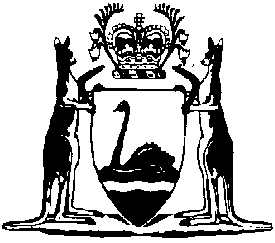 Conservation and Land Management Act 1984Conservation and Land Management Amendment Regulations (No. 3) 2023Western AustraliaConservation and Land Management Amendment Regulations (No. 3) 2023Contents1.	Citation	12.	Commencement	13.	Regulations amended	14.	Regulation 101 amended	15.	Regulation 115 amended	26.	Regulation 119 amended	27.	Schedule 1 Divisions 1 and 2 replaced	2Division 1 — Daily entrance fees where an entrance fee is chargedDivision 2 — Fees for passes providing extended entrance to CALM land8.	Schedule 1 Division 4 heading replaced	5Division 4 — Fees for Danggu (Geikie Gorge) National Park Boat Trip9.	Schedule 1 Division 6 replaced	5Division 6 — Camping site fees10.	Schedule 1 Division 11 amended	7Conservation and Land Management Act 1984Conservation and Land Management Amendment Regulations (No. 3) 2023Made by the Governor in Executive Council.1.	Citation		These regulations are the Conservation and Land Management Amendment Regulations (No. 3) 2023.2.	Commencement		These regulations come into operation as follows —	(a)	regulations 1 and 2 — on the day on which these regulations are published on the WA legislation website;	(b)	the rest of the regulations — on 27 October 2023.3.	Regulations amended		These regulations amend the Conservation and Land Management Regulations 2002.4.	Regulation 101 amended		In regulation 101 delete “Geikie Gorge” and insert:		Danggu (Geikie Gorge)	Note: The heading to amended regulation 101 is to read:		Fees for Danggu (Geikie Gorge) National Park Boat Trip5.	Regulation 115 amended		In regulation 115(3)(c)(iii):	(a)	delete “Tunnel Creek” and insert:		Dimalurru (Tunnel Creek)	(b)	delete “Geikie Gorge” and insert:		Danggu (Geikie Gorge)	(c)	delete “28401),” and insert:		28401)6.	Regulation 119 amended		Delete regulation 119(2)(b)(v) and insert:	(v)	Dimalurru (Tunnel Creek) National Park (Reserve No. 26890);7.	Schedule 1 Divisions 1 and 2 replaced		Delete Schedule 1 Divisions 1 and 2 and insert:Division 1 — Daily entrance fees where an entrance fee is charged[* Payment of a daily entrance fee under this item entitles the visitor on that day to enter any other area of CALM land for which an entrance fee is charged under the same item.]Division 2 — Fees for passes providing extended entrance to CALM land8.	Schedule 1 Division 4 heading replaced		Delete the heading to Schedule 1 Division 4 and insert:Division 4 — Fees for Danggu (Geikie Gorge) National Park Boat Trip9.	Schedule 1 Division 6 replaced		Delete Schedule 1 Division 6 and insert:Division 6 — Camping site fees10.	Schedule 1 Division 11 amended		In Schedule 1 Division 11 item 5:	(a)	delete “110.00” and insert:		130.00	(b)	delete “55.00” and insert:		65.00K. COLLERAN, Clerk of the Executive Council$1.*Daily entrance fee for non-tour motor vehicle that is a motorcycle10.002.*Daily entrance fee for non-tour motor vehicle that is not a motorcycle (unless item 5 applies)17.003.*Daily entrance for each occupant (6 years of age or older) of tour vehicle (unless entry is to Yanchep National Park or Nambung National Park, or item 6 applies)8.004.Daily entrance for each occupant (6 years of age or older) of tour vehicle — Yanchep National Park, Nambung National Park8.005.*Daily entrance concession fee for non-tour motor vehicle if the driver holds a concession card10.006.*Daily entrance concession fee for occupant of tour vehicle if the occupant holds a concession card (except where tour vehicle is operating for profit)3.50$1.For an annual pass for a non-tour motor vehicle with up to 12 occupants to all CALM land where an entrance fee is charged except the Monkey Mia Conservation Park130.002.For an annual concession pass for a non-tour motor vehicle with up to 12 occupants to all CALM land where an entrance fee is charged except the Monkey Mia Conservation Park80.00Conditions on entry: the driver holds a concession card3.For a 4-week pass for a non-tour motor vehicle with up to 12 occupants to all CALM land where an entrance fee is charged except the Monkey Mia Conservation Park70.004.For a 14-day pass for a non-tour motor vehicle with up to 12 occupants to all CALM land where an entrance fee is charged except the Monkey Mia Conservation Park50.005.For a 5-day pass for a non-tour motor vehicle with up to 12 occupants to all CALM land where an entrance fee is charged except the Monkey Mia Conservation Park30.006.For an annual local pass for a non-tour vehicle with up to 12 occupants for any 1 national park or reserve or for any 1 of the following groups of national parks, conservation parks and reserves —	(a)	Walyunga, Avon Valley and John Forrest	(b)	Gloucester, Warren, Greater Beedelup, Shannon and D’Entrecasteaux	(c)	Torndirrup, West Cape Howe, Two Peoples Bay, Stirling Range, Porongurup and Fitzgerald River	(d)	Stokes, Cape Le Grand, Cape Arid and Fitzgerald River	(e)	Karijini and Millstream Chichester	(f)	Wolfe Creek Meteorite Crater, Mirima, Purnululu and Mitchell River	(g)	Bandilngan (Windjana Gorge), Unnamed Conservation Park (Reserve No. 46235) and Dimalurru (Tunnel Creek)	(h)	Nambung and Lesueur	(i)	Lane Poole and Serpentine30.007.For an annual pass for a non-tour motor vehicle with up to 12 occupants to all CALM land where an entrance fee is charged, except the Monkey Mia Conservation Park, and an annual subscription to the magazine “Landscope”160.008.For a pass for 1 group entering the Yanchep National Park in 1 or more non-tour motor vehicles for the purposes of a wedding or other function115.00Fee for night
$1.Fee for site without facilities —(a)	for each person 16 years of age or over10.00(b)	for each person 16 years of age or over who holds a concession card7.00(c)	for each person of more than 5 and less than 16 years of age5.002.Fee for site with basic facilities such as toilets, picnic tables, barbeques or fire pits —(a)	for each person 16 years of age or over15.00(b)	for each person 16 years of age or over who holds a concession card10.00(c)	for each person of more than 5 and less than 16 years of age5.003.Fee for site with additional facilities such as ablutions, showers or shelters —(a)	for each person 16 years of age or over20.00(b)	for each person 16 years of age or over who holds a concession card15.00(c)	for each person of more than 5 and less than 16 years of age5.004.Fee for site in Bandilngan (Windjana Gorge) National Park, Wolfe Creek Meteorite Crater National Park, Purnululu National Park or Unnamed Conservation Park (Reserve No. 46235) without facilities — (a)	for each person 16 years of age or over15.00(b)	for each person 16 years of age or over who holds a concession card12.50(c)	for each person of more than 5 and less than 16 years of age4.505.Fee for site in Bandilngan (Windjana Gorge) National Park, Wolfe Creek Meteorite Crater National Park, Purnululu National Park or Unnamed Conservation Park (Reserve No. 46235) with facilities such as toilets, picnic tables, barbeques, ablutions, showers or shelters — (a)	for each person 16 years of age or over20.00(b)	for each person 16 years of age or over who holds a concession card15.00(c)	for each person of more than 5 and less than 16 years of age5.506.Fee for site in Dirk Hartog Island National Park —(a)	for each person 16 years of age or over20.00(b)	for each person 16 years of age or over who holds a concession card15.00(c)	for each person of more than 5 and less than 16 years of age3.00